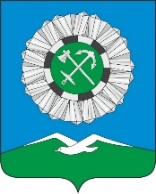 РОССИЙСКАЯ ФЕДЕРАЦИЯИркутская область Слюдянское муниципальное образованиеАДМИНИСТРАЦИЯ СЛЮДЯНСКОГО ГОРОДСКОГО ПОСЕЛЕНИЯСлюдянского районаг. СлюдянкаПОСТАНОВЛЕНИЕот _________________ № ______Об утверждении паспортов населенных пунктов, подверженных угрозе лесных пожаров и других ландшафтных (природных) пожаров на территории Слюдянского муниципального образования в 2022 году           В целях организации предупредительных мер по недопущению чрезвычайных ситуаций связанных с природными пожарами необходимо утвердить паспорта пожарной безопасности населенных пунктов, подверженных угрозе лесных пожаров и других ландшафтных (природных) пожаров на территории Слюдянского муниципального образования, в соответствии с Федеральными законами от 21 декабря 1994 года № 68-ФЗ «О защите населения и территорий от чрезвычайных ситуаций природного и техногенного характера, руководствуясь ст. 10, 44, 47 Устава Слюдянского муниципального образования, зарегистрированного Главным управлением Министерства юстиции Российской Федерации по Сибирскому федеральному округу 23 декабря 2005 года №RU385181042005001, с изменениями и дополнениями, зарегистрированными Управлением Министерства юстиции Российской Федерации по Иркутской области от 6 декабря 2021 года №RU385181042021002,ПОСТАНОВЛЯЕТ:Утвердить паспорта пожарной безопасности населенных пунктов, подверженных угрозе лесных пожаров и других ландшафтных (природных) пожаров на территории Слюдянского муниципального образования:- по г. Слюдянка (приложение № 1);- по п. Сухой Ручей (приложение № 2);- по п. Буровщина (приложение № 3).Настоящее постановление вступает в силу с момента его официального опубликования.Опубликовать настоящее постановление в газете «Байкал-новости» или в приложении к ней и разместить на официальном сайте администрации Слюдянского муниципального образования.4. Контроль за исполнением настоящего постановления оставляю за собой.Глава Слюдянского муниципального                    проект                                               В.Н. СендзякобразованияПриложение №1 утвержденное постановлением администрацией Слюдянского муниципального образования                        от ________________ № ____ «УТВЕРЖДАЮ»                                                                         Глава Слюдянского муниципального образования______________________В.Н. Сендзяк                                                                                                          «____» __________________2022 г.             ПАСПОРТнаселенного пункта, подверженного угрозе лесных пожаров и других ландшафтных (природных) пожаровНаименование населенного пункта г. Слюдянка__________________________________________Наименование поселения Слюдянское муниципальное образование________________________Наименование муниципального района Слюдянский район_________________________________Наименование субъекта Российской Федерации Иркутская область__________________________I. Общие сведения о населенном пунктеII. Сведения о медицинских учреждениях, домах отдыха, пансионатах, детских лагерях, территориях садоводства или огородничества и объектов с круглосуточным пребыванием людей, имеющих общую границу с лесным участком и относящихся к этому населенному пункту в соответствии с административно-территориальным делением III. Сведения о ближайших к населенному пункту подразделениях пожарной охраныПодразделения пожарной охраны (наименование, вид), дислоцированные на территории населенного пункта, адрес 52 ПСЧ (1 разряда, по охране г. Слюдянка) 3 ПСО ФПС ГПС (1 разряда, г. Ангарск) ГУ МЧС России по Иркутской области, Г. Слюдянка ул. Ленина,2А, тел. 54-0-01.Ближайшее к населенному пункту подразделение пожарной охраны (наименование, вид), адрес 52 ПСЧ (1 разряда, по охране г. Слюдянка) 3 ПСО ФПС ГПС (1 разряда, г. Ангарск) ГУ МЧС России по Иркутской области, Г. Слюдянка ул. Ленина,2А,             IV. Лица, ответственные за проведение мероприятий          по предупреждению и ликвидации последствий чрезвычайных            ситуаций и оказание необходимой помощи пострадавшим    V. Сведения о выполнении требований пожарной безопасностиПриложение №2 утвержденное постановлением администрацией Слюдянского муниципального образования                        от ________________ № ____                                                                                                       «УТВЕРЖДАЮ»                                                                         Глава Слюдянского муниципального образования______________________В.Н. Сендзяк                                                                                                          «____» __________________2022 г.             ПАСПОРТнаселенного пункта, подверженного угрозе лесных пожаров и других ландшафтных (природных) пожаровНаименование населенного пункта п. Сухой Ручей________________________________________Наименование поселения Слюдянское муниципальное образование________________________Наименование муниципального района Слюдянский район_________________________________Наименование субъекта Российской Федерации Иркутская область__________________________I. Общие сведения о населенном пунктеII. Сведения о медицинских учреждениях, домах отдыха, пансионатах, детских лагерях, территориях садоводства или огородничества и объектов с круглосуточным пребыванием людей, имеющих общую границу с лесным участком и относящихся к этому населенному пункту в соответствии с административно-территориальным делением III. Сведения о ближайших к населенному пункту подразделениях пожарной охраныПодразделения пожарной охраны (наименование, вид), дислоцированные на территории населенного пункта, адрес 52 ПСЧ (1 разряда, по охране г. Слюдянка) 3 ПСО ФПС ГПС (1 разряда, г. Ангарск) ГУ МЧС России по Иркутской области, Г. Слюдянка ул. Ленина,2А, тел. 54-0-01.Ближайшее к населенному пункту подразделение пожарной охраны (наименование, вид), адрес 52 ПСЧ (1 разряда, по охране г. Слюдянка) 3 ПСО ФПС ГПС (1 разряда, г. Ангарск) ГУ МЧС России по Иркутской области, Г. Слюдянка ул. Ленина,2А,             IV. Лица, ответственные за проведение мероприятий          по предупреждению и ликвидации последствий чрезвычайных            ситуаций и оказание необходимой помощи пострадавшим    V. Сведения о выполнении требований пожарной безопасностиПриложение №3 утвержденное постановлением администрацией Слюдянского муниципального образования                        от ________________ № ____                                                                                                       «УТВЕРЖДАЮ»                                                                         Глава Слюдянского муниципального образования______________________В.Н. Сендзяк                                                                                                          «____» __________________2022 г.             ПАСПОРТнаселенного пункта, подверженного угрозе лесных пожаров и других ландшафтных (природных) пожаровНаименование населенного пункта п. Буровщина________________________________________Наименование поселения Слюдянское муниципальное образование________________________Наименование муниципального района Слюдянский район_________________________________Наименование субъекта Российской Федерации Иркутская область__________________________I. Общие сведения о населенном пунктеII. Сведения о медицинских учреждениях, домах отдыха, пансионатах, детских лагерях, территориях садоводства или огородничества и объектов с круглосуточным пребыванием людей, имеющих общую границу с лесным участком и относящихся к этому населенному пункту в соответствии с административно-территориальным делением III. Сведения о ближайших к населенному пункту подразделениях пожарной охраныПодразделения пожарной охраны (наименование, вид), дислоцированные на территории населенного пункта, адрес 52 ПСЧ (1 разряда, по охране г. Слюдянка) 3 ПСО ФПС ГПС (1 разряда, г. Ангарск) ГУ МЧС России по Иркутской области, Г. Слюдянка ул. Ленина,2А, тел. 54-0-01.Ближайшее к населенному пункту подразделение пожарной охраны (наименование, вид), адрес 52 ПСЧ (1 разряда, по охране г. Слюдянка) 3 ПСО ФПС ГПС (1 разряда, г. Ангарск) ГУ МЧС России по Иркутской области, Г. Слюдянка ул. Ленина,2А,             IV. Лица, ответственные за проведение мероприятий          по предупреждению и ликвидации последствий чрезвычайных            ситуаций и оказание необходимой помощи пострадавшим    V. Сведения о выполнении требований пожарной безопасности№ п/пХарактеристика населенного пунктаЗначение1Общая площадь населенного пункта (кв. километров)42,7 км22Общая протяженность границы населенного пункта с лесным участком (участками) и (или) участком, заросшим камышовыми и (или) тростниковыми зарослями, сорными растениями и (или) древесно-кустарниковой растительностью (за исключением поле- и лесозащитных насаждений, мелиоративных защитных лесных насаждений, плодовых и ягодных насаждений) (километров)21,329 км3Общая площадь городских, хвойных (смешанных) лесов, расположенных на землях населенного пункта (гектаров)Лиственных лесов 2451,5 га4Время прибытия первого пожарного подразделения до наиболее удаленного объекта защиты населенного пункта, граничащего с лесным участком (минут)7 минНаименование социального объектаАдрес объектаЧисленность персоналаЧисленность пациентов (отдыхающих)1234----Фамилия, имя, отчество (при наличии)ДолжностьКонтактный телефонСендзяк Владимир НиколаевичГлава МО8-902-513-34-46Хаюк Олег ВасильевичЗам. Главы МО8-902-177-26-32Алексеев Николай ДаниловичЗаведующий отделом ГО и ЧС8-902-173-57-45Кравцова Юлия ВалерьевнаГлавный специалист отдела ГО и ЧС8-950-11-66-176№ п/пТребования пожарной безопасности, установленные законодательством Российской ФедерацииИнформация о выполнении1Противопожарная преграда установленной ширины (противопожарное расстояние, противопожарная минерализованная полоса, сплошная полоса лиственных деревьев) на всей протяженности границы населенного пункта с лесным участком (участками)противопожарное расстояние, минерализованная полоса, лиственные леса2Организация и проведение своевременной очистки территории населенного пункта, в том числе противопожарных расстояний между зданиями и сооружениями, а также противопожарных минерализованных полос от горючих отходов, мусора, тары, опавших листьев, сухой травы и других горючих материаловОрганизуется главой МО перед пожароопасным периодом3Звуковая система оповещения населения о чрезвычайной ситуации, а также телефонная связь (радиосвязь) для сообщения о пожареСотовая связь: МТС, Мегафон, Теле2, МАСЦО4Источники наружного противопожарного водоснабжения (пожарные гидранты, искусственные пожарные водоемы, реки, озера, пруды, бассейны, градирни и др.) и реализация технических и организационных мер, обеспечивающих их своевременное обнаружение в любое время суток, подъезд к ним для забора воды пожарной техникой в любое время года, а также достаточность предусмотренного для целей пожаротушения запаса водыимеется5Подъездная автомобильная дорога к населенному пункту, а также обеспеченность подъездов к зданиям и сооружениям на его территорииимеется6Муниципальный правовой акт, регламентирующий порядок подготовки населенного пункта к пожароопасному сезонуимеется7Первичные средства пожаротушения для привлекаемых к тушению лесных пожаров добровольных пожарных дружин (команд)имеется8Наличие мероприятий по обеспечению пожарной безопасности в планах (программах) развития территорий населенного пунктаимеется № п/пХарактеристика населенного пунктаЗначение1Общая площадь населенного пункта (кв. километров)3,28 км22Общая протяженность границы населенного пункта с лесным участком (участками) и (или) участком, заросшим камышовыми и (или) тростниковыми зарослями, сорными растениями и (или) древесно-кустарниковой растительностью (за исключением поле- и лесозащитных насаждений, мелиоративных защитных лесных насаждений, плодовых и ягодных насаждений) (километров)1,5 км3Общая площадь городских, хвойных (смешанных) лесов, расположенных на землях населенного пункта (гектаров)Лиственных лесов 263,844Время прибытия первого пожарного подразделения до наиболее удаленного объекта защиты населенного пункта, граничащего с лесным участком (минут)11 минНаименование социального объектаАдрес объектаЧисленность персоналаЧисленность пациентов (отдыхающих)1234----Фамилия, имя, отчество (при наличии)ДолжностьКонтактный телефонСендзяк Владимир НиколаевичГлава МО8-902-513-34-46Хаюк Олег ВасильевичЗам. Главы МО8-902-177-26-32Алексеев Николай ДаниловичЗаведующий отделом ГО и ЧС8-902-173-57-45Кравцова Юлия ВалерьевнаГлавный специалист отдела ГО и ЧС8-950-11-66-176Истомина Ольга Кимовна Староста п. Сухой Ручей8-924-636-87-93№ п/пТребования пожарной безопасности, установленные законодательством Российской ФедерацииИнформация о выполнении1Противопожарная преграда установленной ширины (противопожарное расстояние, противопожарная минерализованная полоса, сплошная полоса лиственных деревьев) на всей протяженности границы населенного пункта с лесным участком (участками)противопожарное расстояние, минерализованная полоса, лиственные леса2Организация и проведение своевременной очистки территории населенного пункта, в том числе противопожарных расстояний между зданиями и сооружениями, а также противопожарных минерализованных полос от горючих отходов, мусора, тары, опавших листьев, сухой травы и других горючих материаловОрганизуется главой МО перед пожароопасным периодом3Звуковая система оповещения населения о чрезвычайной ситуации, а также телефонная связь (радиосвязь) для сообщения о пожареСотовая связь: МТС, Мегафон, Теле2, Усилительная громкоговорящая система4Источники наружного противопожарного водоснабжения (пожарные гидранты, искусственные пожарные водоемы, реки, озера, пруды, бассейны, градирни и др.) и реализация технических и организационных мер, обеспечивающих их своевременное обнаружение в любое время суток, подъезд к ним для забора воды пожарной техникой в любое время года, а также достаточность предусмотренного для целей пожаротушения запаса водыимеется5Подъездная автомобильная дорога к населенному пункту, а также обеспеченность подъездов к зданиям и сооружениям на его территорииимеется6Муниципальный правовой акт, регламентирующий порядок подготовки населенного пункта к пожароопасному сезонуимеется7Первичные средства пожаротушения для привлекаемых к тушению лесных пожаров добровольных пожарных дружин (команд)имеется8Наличие мероприятий по обеспечению пожарной безопасности в планах (программах) развития территорий населенного пунктаимеется№ п/пХарактеристика населенного пунктаЗначение1Общая площадь населенного пункта (кв. километров)0,89 км22Общая протяженность границы населенного пункта с лесным участком (участками) и (или) участком, заросшим камышовыми и (или) тростниковыми зарослями, сорными растениями и (или) древесно-кустарниковой растительностью (за исключением поле- и лесозащитных насаждений, мелиоративных защитных лесных насаждений, плодовых и ягодных насаждений) (километров)0,795 км3Общая площадь городских, хвойных (смешанных) лесов, расположенных на землях населенного пункта (гектаров)Лиственных лесов 9,5 га4Время прибытия первого пожарного подразделения до наиболее удаленного объекта защиты населенного пункта, граничащего с лесным участком (минут)17 минНаименование социального объектаАдрес объектаЧисленность персоналаЧисленность пациентов (отдыхающих)1234----Фамилия, имя, отчество (при наличии)ДолжностьКонтактный телефонСендзяк Владимир НиколаевичГлава МО8-902-513-34-46Хаюк Олег ВасильевичЗам. Главы МО8-902-177-26-32Алексеев Николай ДаниловичЗаведующий отделом ГО и ЧС8-902-173-57-45Кравцова Юлия ВалерьевнаГлавный специалист отдела ГО и ЧС8-950-11-66-176Малашта Эдуард АлександровичСтароста п. Буровщина8-924-837-08-97№ п/пТребования пожарной безопасности, установленные законодательством Российской ФедерацииИнформация о выполнении1Противопожарная преграда установленной ширины (противопожарное расстояние, противопожарная минерализованная полоса, сплошная полоса лиственных деревьев) на всей протяженности границы населенного пункта с лесным участком (участками)противопожарное расстояние, минерализованная полоса, лиственные леса2Организация и проведение своевременной очистки территории населенного пункта, в том числе противопожарных расстояний между зданиями и сооружениями, а также противопожарных минерализованных полос от горючих отходов, мусора, тары, опавших листьев, сухой травы и других горючих материаловОрганизуется главой МО перед пожароопасным периодом3Звуковая система оповещения населения о чрезвычайной ситуации, а также телефонная связь (радиосвязь) для сообщения о пожареСотовая связь: МТС, Мегафон, Теле24Источники наружного противопожарного водоснабжения (пожарные гидранты, искусственные пожарные водоемы, реки, озера, пруды, бассейны, градирни и др.) и реализация технических и организационных мер, обеспечивающих их своевременное обнаружение в любое время суток, подъезд к ним для забора воды пожарной техникой в любое время года, а также достаточность предусмотренного для целей пожаротушения запаса водыимеется5Подъездная автомобильная дорога к населенному пункту, а также обеспеченность подъездов к зданиям и сооружениям на его территорииимеется6Муниципальный правовой акт, регламентирующий порядок подготовки населенного пункта к пожароопасному сезонуимеется7Первичные средства пожаротушения для привлекаемых к тушению лесных пожаров добровольных пожарных дружин (команд)имеется8Наличие мероприятий по обеспечению пожарной безопасности в планах (программах) развития территорий населенного пунктаимеется